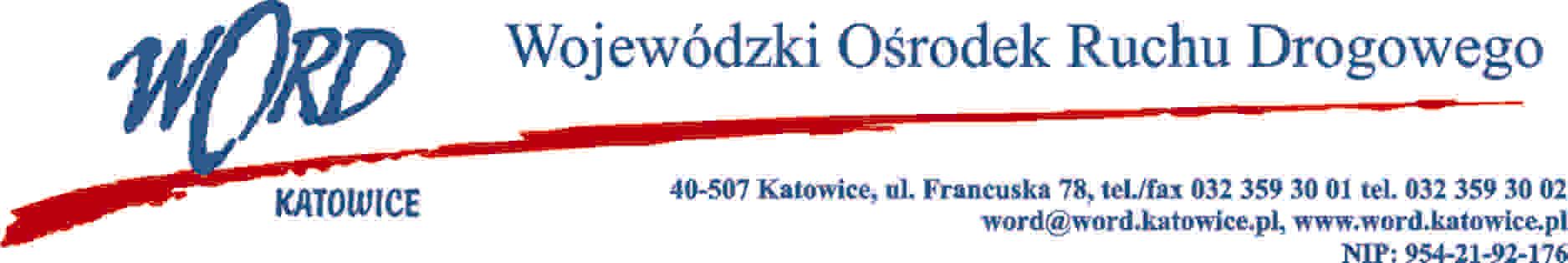 Katowice 13.12.2021 r.AT-ZP.262.14.5.2021.ŁŻZgodnie z art. 222 ust. 4 ustawy z dnia 11 września  2019 r. Prawo zamówień publicznych (Dz. U. z 2021 r. poz. 1129) Wojewódzki Ośrodek Ruchu Drogowego w Katowicach informuje, że w postępowaniu pn. „Dostawa systemu teleinformatycznego dla Wojewódzkiego Ośrodka Ruchu Drogowego w Katowicach” Zamawiający zamierza przeznaczyć kwotę: 1.045.636,1brutto (słownie: jeden milion, czterdzieści pięć tysięcy sześćset trzydzieści sześć złotych 10/100).Dyrektor WORDJanusz FreitagOtrzymują;Platforma a/a